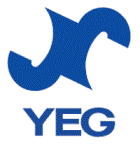 能代商工会議所青年部第○回 ○○委員会～　次　第　～　　　　　　　　　　　　　　　　　　　　　　　　　　　日　時　平成26年○月○日（　）　　　　　　　　　　　　　　　　　　　　　　　　　　　　　　　午後7時～　　　　　　　　　　　　　　　　　　　　　　　　　　　場　所　能代商工会館　2階１．開　会２．委員長挨拶３．協議事項　（１）について（２）委員会開催時期について（３）その他４．その他５．閉  会【ＹＥＧ】宣言・私たちはＹＥＧとして、夢に挑む。・私たちはＹＥＧとして、地域を愛し、日本を愛する。・すべてのＹＥＧは、連帯の証となる。綱　　　領商工会議所青年部は地域社会の健全な発展を図る商工会議所活動の一翼を担い次代への先導者としての責任を自覚し地域の経済的発展の支えとなり新しい文化的創造をもって豊かで住みよい郷土づくりに貢献する指　　　針地域を支える青年経済人として先導者たる気概で研鑚に努めよう国際社会の一員であるべき国際人としての教養を高めよう豊かな郷土を築くために創意と工夫　勇気と情熱を傾けよう文化を伝承しつつ　新しい文化の創造に向かって歩を進めよう行動こそ次代を先駆けるべき青年の責務と信じ　力を合わせ　国の礎となろう